ПРОТОКОЛ № _____Доп. Вр.                    в пользу                                           Серия 11-метровых                    в пользу                                            Подпись судьи : _____________________ /_________________________ /ПредупрежденияУдаленияПредставитель принимающей команды: ______________________ / _____________________ Представитель команды гостей: _____________________ / _________________________ Замечания по проведению игры ______________________________________________________________________________________________________________________________________________________________________________________________________________________________________________________________________________________________________________________________________________________________________________________________________________________________________________________________________________________________________________________________Травматические случаи (минута, команда, фамилия, имя, номер, характер повреждения, причины, предварительный диагноз, оказанная помощь): _________________________________________________________________________________________________________________________________________________________________________________________________________________________________________________________________________________________________________________________________________________________________________________________________________________________________________Подпись судьи:   _____________________ / _________________________Представитель команды: ______    __________________  подпись: ___________________    (Фамилия, И.О.)Представитель команды: _________    _____________ __ подпись: ______________________                                                             (Фамилия, И.О.)Лист травматических случаевТравматические случаи (минута, команда, фамилия, имя, номер, характер повреждения, причины, предварительный диагноз, оказанная помощь)_______________________________________________________________________________________________________________________________________________________________________________________________________________________________________________________________________________________________________________________________________________________________________________________________________________________________________________________________________________________________________________________________________________________________________________________________________________________________________________________________________________________________________________________________________________________________________________________________________________________________________________________________________________________________________________________________________________________________________________________________________________________________________________________________________________________________________________________________________________________________________________________________________________________________________________________________________________________________________________________________________________________________________________________________________________________________________________________________________________________________________________Подпись судьи : _________________________ /________________________/ 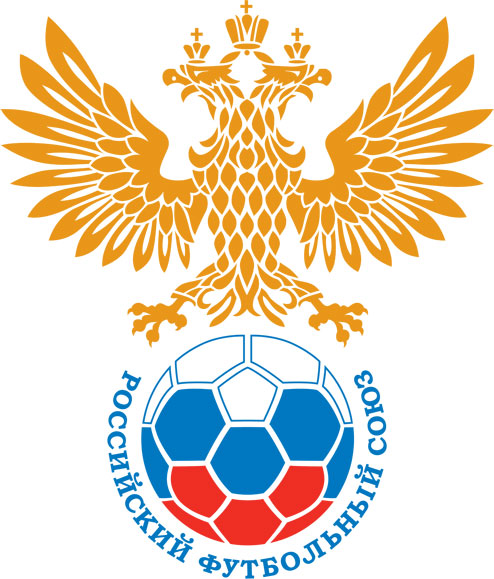 РОССИЙСКИЙ ФУТБОЛЬНЫЙ СОЮЗМАОО СФФ «Центр»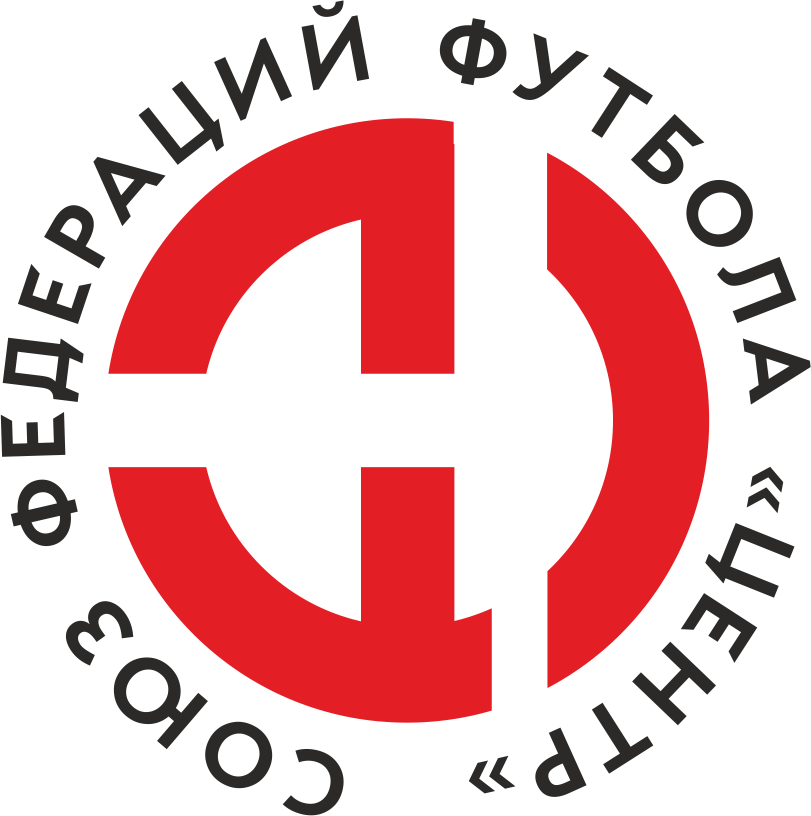    Первенство России по футболу среди команд III дивизиона, зона «Центр» _____ финала Кубка России по футболу среди команд III дивизиона, зона «Центр»Стадион «Нефтяник» (Волгоград)Дата:17 мая 2023Ротор-М (Волгоград)Ротор-М (Волгоград)Ротор-М (Волгоград)Ротор-М (Волгоград)Динамо-Брянск-М (Брянск)Динамо-Брянск-М (Брянск)команда хозяевкоманда хозяевкоманда хозяевкоманда хозяевкоманда гостейкоманда гостейНачало:14:00Освещение:ЕстественноеЕстественноеКоличество зрителей:80Результат:3:0в пользуРотор-М (Волгоград)1 тайм:1:0в пользув пользу Ротор-М (Волгоград)Судья:Саутин Андрей  (Рязань)кат.не указано1 помощник:Омельченко Григорий (Воронеж)кат.2 кат.2 помощник:Русанов Дмитрий (Воронеж)кат.2 кат.Резервный судья:Резервный судья:Овчинников Алексейкат.2 кат.Инспектор:Тарасов Дмитрий Александрович (Тамбов)Тарасов Дмитрий Александрович (Тамбов)Тарасов Дмитрий Александрович (Тамбов)Тарасов Дмитрий Александрович (Тамбов)Делегат:СчетИмя, фамилияКомандаМинута, на которой забит мячМинута, на которой забит мячМинута, на которой забит мячСчетИмя, фамилияКомандаС игрыС 11 метровАвтогол1:0Артём ЛисеевРотор-М (Волгоград)442:0Дмитрий ПономарчукРотор-М (Волгоград)533:0Дмитрий ПономарчукРотор-М (Волгоград)60Мин                 Имя, фамилия                          КомандаОснованиеРОССИЙСКИЙ ФУТБОЛЬНЫЙ СОЮЗМАОО СФФ «Центр»РОССИЙСКИЙ ФУТБОЛЬНЫЙ СОЮЗМАОО СФФ «Центр»РОССИЙСКИЙ ФУТБОЛЬНЫЙ СОЮЗМАОО СФФ «Центр»РОССИЙСКИЙ ФУТБОЛЬНЫЙ СОЮЗМАОО СФФ «Центр»РОССИЙСКИЙ ФУТБОЛЬНЫЙ СОЮЗМАОО СФФ «Центр»РОССИЙСКИЙ ФУТБОЛЬНЫЙ СОЮЗМАОО СФФ «Центр»Приложение к протоколу №Приложение к протоколу №Приложение к протоколу №Приложение к протоколу №Дата:17 мая 202317 мая 202317 мая 202317 мая 202317 мая 2023Команда:Команда:Ротор-М (Волгоград)Ротор-М (Волгоград)Ротор-М (Волгоград)Ротор-М (Волгоград)Ротор-М (Волгоград)Ротор-М (Волгоград)Игроки основного составаИгроки основного составаЦвет футболок: Синие       Цвет гетр: СиниеЦвет футболок: Синие       Цвет гетр: СиниеЦвет футболок: Синие       Цвет гетр: СиниеЦвет футболок: Синие       Цвет гетр: СиниеНЛ – нелюбительНЛОВ – нелюбитель,ограничение возраста НЛ – нелюбительНЛОВ – нелюбитель,ограничение возраста Номер игрокаЗаполняется печатными буквамиЗаполняется печатными буквамиЗаполняется печатными буквамиНЛ – нелюбительНЛОВ – нелюбитель,ограничение возраста НЛ – нелюбительНЛОВ – нелюбитель,ограничение возраста Номер игрокаИмя, фамилияИмя, фамилияИмя, фамилияНЛОВ34Иван Литвенок Иван Литвенок Иван Литвенок 12Сергей Максимов Сергей Максимов Сергей Максимов 99Артем Лутцев    Артем Лутцев    Артем Лутцев    7Алексей Погудин (к)Алексей Погудин (к)Алексей Погудин (к)НЛОВ8Никита Шарков Никита Шарков Никита Шарков 11Константин Колесников Константин Колесников Константин Колесников 22Александр Воловенко Александр Воловенко Александр Воловенко 10Дмитрий Пономарчук Дмитрий Пономарчук Дмитрий Пономарчук 77Илья Воропаев Илья Воропаев Илья Воропаев НЛОВ70Павел Трифонов Павел Трифонов Павел Трифонов 13Артём Лисеев Артём Лисеев Артём Лисеев Запасные игроки Запасные игроки Запасные игроки Запасные игроки Запасные игроки Запасные игроки 88Вячеслав КоробовВячеслав КоробовВячеслав Коробов5Егор ТаринЕгор ТаринЕгор Тарин90Андрей КыласовАндрей КыласовАндрей Кыласов14Полад ГумбатовПолад ГумбатовПолад Гумбатов28Руслан ХисматулинРуслан ХисматулинРуслан Хисматулин72Сергей КузнецовСергей КузнецовСергей Кузнецов6Алексей СтадникАлексей СтадникАлексей Стадник2Дмитрий ЕрёменкоДмитрий ЕрёменкоДмитрий Ерёменко9Андрей МихайловАндрей МихайловАндрей Михайлов90Семён КуценкоСемён КуценкоСемён КуценкоТренерский состав и персонал Тренерский состав и персонал Фамилия, имя, отчествоФамилия, имя, отчествоДолжностьДолжностьТренерский состав и персонал Тренерский состав и персонал 1Альберт Александрович ГудимовТренер-преподавательТренер-преподавательТренерский состав и персонал Тренерский состав и персонал 2Виталий Сергеевич АбрамовТренер-преподавательТренер-преподаватель3Николай Владимирович ОлениковНачальник командыНачальник команды4Артём Сергеевич ПальчиковТренер-преподавательТренер-преподаватель567ЗаменаЗаменаВместоВместоВместоВышелВышелВышелВышелМинМинСудья: _________________________Судья: _________________________Судья: _________________________11Павел ТрифоновПавел ТрифоновПавел ТрифоновДмитрий ЕрёменкоДмитрий ЕрёменкоДмитрий ЕрёменкоДмитрий Ерёменко464622Александр ВоловенкоАлександр ВоловенкоАлександр ВоловенкоСемён КуценкоСемён КуценкоСемён КуценкоСемён Куценко4646Подпись Судьи: _________________Подпись Судьи: _________________Подпись Судьи: _________________33Никита ШарковНикита ШарковНикита ШарковЕгор ТаринЕгор ТаринЕгор ТаринЕгор Тарин4646Подпись Судьи: _________________Подпись Судьи: _________________Подпись Судьи: _________________44Сергей МаксимовСергей МаксимовСергей МаксимовАндрей КыласовАндрей КыласовАндрей КыласовАндрей Кыласов636355Илья ВоропаевИлья ВоропаевИлья ВоропаевПолад ГумбатовПолад ГумбатовПолад ГумбатовПолад Гумбатов717166Иван ЛитвенокИван ЛитвенокИван ЛитвенокВячеслав КоробовВячеслав КоробовВячеслав КоробовВячеслав Коробов757577Артём ЛисеевАртём ЛисеевАртём ЛисеевСергей КузнецовСергей КузнецовСергей КузнецовСергей Кузнецов8787        РОССИЙСКИЙ ФУТБОЛЬНЫЙ СОЮЗМАОО СФФ «Центр»        РОССИЙСКИЙ ФУТБОЛЬНЫЙ СОЮЗМАОО СФФ «Центр»        РОССИЙСКИЙ ФУТБОЛЬНЫЙ СОЮЗМАОО СФФ «Центр»        РОССИЙСКИЙ ФУТБОЛЬНЫЙ СОЮЗМАОО СФФ «Центр»        РОССИЙСКИЙ ФУТБОЛЬНЫЙ СОЮЗМАОО СФФ «Центр»        РОССИЙСКИЙ ФУТБОЛЬНЫЙ СОЮЗМАОО СФФ «Центр»        РОССИЙСКИЙ ФУТБОЛЬНЫЙ СОЮЗМАОО СФФ «Центр»        РОССИЙСКИЙ ФУТБОЛЬНЫЙ СОЮЗМАОО СФФ «Центр»        РОССИЙСКИЙ ФУТБОЛЬНЫЙ СОЮЗМАОО СФФ «Центр»Приложение к протоколу №Приложение к протоколу №Приложение к протоколу №Приложение к протоколу №Приложение к протоколу №Приложение к протоколу №Дата:Дата:17 мая 202317 мая 202317 мая 202317 мая 202317 мая 202317 мая 2023Команда:Команда:Команда:Динамо-Брянск-М (Брянск)Динамо-Брянск-М (Брянск)Динамо-Брянск-М (Брянск)Динамо-Брянск-М (Брянск)Динамо-Брянск-М (Брянск)Динамо-Брянск-М (Брянск)Динамо-Брянск-М (Брянск)Динамо-Брянск-М (Брянск)Динамо-Брянск-М (Брянск)Игроки основного составаИгроки основного составаЦвет футболок: Белые   Цвет гетр:  БелыеЦвет футболок: Белые   Цвет гетр:  БелыеЦвет футболок: Белые   Цвет гетр:  БелыеЦвет футболок: Белые   Цвет гетр:  БелыеНЛ – нелюбительНЛОВ – нелюбитель,ограничение возрастаНЛ – нелюбительНЛОВ – нелюбитель,ограничение возрастаНомер игрокаЗаполняется печатными буквамиЗаполняется печатными буквамиЗаполняется печатными буквамиНЛ – нелюбительНЛОВ – нелюбитель,ограничение возрастаНЛ – нелюбительНЛОВ – нелюбитель,ограничение возрастаНомер игрокаИмя, фамилияИмя, фамилияИмя, фамилия33Вадим Гербик Вадим Гербик Вадим Гербик 2Максим Кулешов Максим Кулешов Максим Кулешов 32Дмитрий Шеремето Дмитрий Шеремето Дмитрий Шеремето 6Кирилл Кузьменко Кирилл Кузьменко Кирилл Кузьменко 15Иван Новиков Иван Новиков Иван Новиков 8Иван Макеев (к)Иван Макеев (к)Иван Макеев (к)17Ян Митт Ян Митт Ян Митт НЛОВ21Иван Сергеев Иван Сергеев Иван Сергеев 14Илья Васин Илья Васин Илья Васин 11Никита Черняков Никита Черняков Никита Черняков 18Степан Семерюк Степан Семерюк Степан Семерюк Запасные игроки Запасные игроки Запасные игроки Запасные игроки Запасные игроки Запасные игроки 1Максим ЛиманМаксим ЛиманМаксим Лиман19Павел ЛайковПавел ЛайковПавел Лайков5Никита СтраховНикита СтраховНикита Страхов13Всеволод БычковВсеволод БычковВсеволод БычковТренерский состав и персонал Тренерский состав и персонал Фамилия, имя, отчествоФамилия, имя, отчествоДолжностьДолжностьТренерский состав и персонал Тренерский состав и персонал 1Дмитрий Вячеславович ДурневТренер вратарейТренер вратарейТренерский состав и персонал Тренерский состав и персонал 2Леонид Васильевич ГончаровАдминистраторАдминистратор34567Замена Замена ВместоВместоВышелМинСудья : ______________________Судья : ______________________11Степан СемерюкСтепан СемерюкПавел Лайков6322Иван СергеевИван СергеевНикита Страхов82Подпись Судьи : ______________Подпись Судьи : ______________Подпись Судьи : ______________33Никита ЧерняковНикита ЧерняковВсеволод Бычков84Подпись Судьи : ______________Подпись Судьи : ______________Подпись Судьи : ______________44556677        РОССИЙСКИЙ ФУТБОЛЬНЫЙ СОЮЗМАОО СФФ «Центр»        РОССИЙСКИЙ ФУТБОЛЬНЫЙ СОЮЗМАОО СФФ «Центр»        РОССИЙСКИЙ ФУТБОЛЬНЫЙ СОЮЗМАОО СФФ «Центр»        РОССИЙСКИЙ ФУТБОЛЬНЫЙ СОЮЗМАОО СФФ «Центр»   Первенство России по футболу среди футбольных команд III дивизиона, зона «Центр» _____ финала Кубка России по футболу среди футбольных команд III дивизиона, зона «Центр»       Приложение к протоколу №Дата:17 мая 2023Ротор-М (Волгоград)Динамо-Брянск-М (Брянск)команда хозяевкоманда гостей